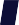 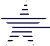 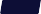 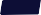 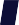 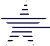 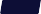 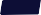 A LEADER IN DIVERSIFYING THE LAW ENFORCEMENT PROFESSIONThrough Communication, Collaboration & CredibilityFebruary 1, 2024Dear Federal Executive:Each year, WIFLE provides an opportunity for your distinguished cadre of employees to attend the WIFLE Foundation’s Annual Leadership Training. For more than 20 years, Women in Federal Law Enforcement, Inc. and the WIFLE Foundation, Inc. have received your unfailing support of WIFLE’s most essential tenets -- training and professional development of promising individuals who will one day assume the leadership ranks of your organization.You might be wondering what WIFLE is offering at our annual Leadership Training and what will be your agency’s return on investment.As you may know, the WIFLE Foundation Inc. is a non-profit organization in the United States dedicated to identifying barriers to the recruitment, retention, and promotion of women and recommending solutions addressing the underrepresentation of women in Federal law enforcement. However, you may not be aware that WIFLE provides advice and guidance for agencies in your review and development of policies in recruitment and retention.In addition, the WIFLE Foundation:Engages agencies in discussions about gender equity in federal law enforcement.Is committed to increasing women's recruitment, retention, and promotion in federal law enforcement.Is organized to provide training, professional development, and leadership enhancement.WIFLE provides attendees with a venue to network with some of the most highly respected professionals whose diverse talents and wealth of experience inspire future generations.WIFLE fosters and encourages networking, education sharing, information dissemination, mentoring, and partnerships through creative and effective programs.WIFLE FOUNDATION, INC. ANNUAL LEADERSHIP TRAININGOn August 5-8, 2024, WIFLE is hosting its Annual Leadership Training in Alexandria, Virginia – and WIFLE will be celebrating our 25th Anniversary. Attendees will learn valuable skills from the best and brightest in our field. Experts will showcase their best practices, and attendees will receive sound advice and practical solutions for managing the challenges and triumphs of their law enforcement careers.WIFLE Leadership training opens on Monday, August 5, 2024, at 8:00 a.m. and concludes on Thursday, August 8, 2024, at 5:00 p.m. We have an exciting agenda for this leadership training, and all details will be posted on the WIFLE Foundation website, www.wiflefoundation.org.WIFLE FOUNDATION, INC.Suite 102, PMB-204 2200 Wilson Blvd. Arlington, VA 22201Phone: (301) 805-2180 | Web: www.WIFLEFoundation.org | Email: WIFLE@comcast.netRecruitment/Career Day is Tuesday, August 6, 2024, from 1:30 p.m. to 5:00 p.m. for the public and military veterans. This event allows your agency to educate the public as well as assist you in meeting your recruitment needs by having access to a diverse population. If you would like to add educational classes or use a specific hiring authority that would require additional space, pleasecontact us to assist your staff with logistics. We look forward to your agency’s participation.The WIFLE Awards Luncheon, a highlight of our leadership training, will be held on Wednesday, August 7, 2024. The VIP reception preceding the award ceremony is open to all agency heads, award winners and their families for networking and photos.Early Registration is $650.00 until June 30, 2024, and can be completed online. WIFLE has reserved a limited block of rooms at the Government per diem rate. The hotel and lodging details along with the reservation link will be provided in the confirmation message for the registration.Finally, if your schedule permits, I would like to personally invite you to our Opening Ceremony on Tuesday, August 6, 2024, at 8:00 a.m. For more information regarding your attendance, please feel free to contact me at wifle@comcast.net or at 301-805-2180.The WIFLE Executive Board joins me in thanking you for your continued support of WIFLE. We certainly look forward to meeting you and your agency’s personnel at this year’s training event.Sincerely,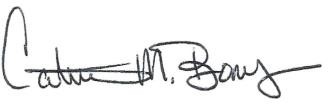 Catrina M. BonusPresident, WIFLE Foundation, Inc.Executive Director, Women in Federal Law Enforcement, Inc.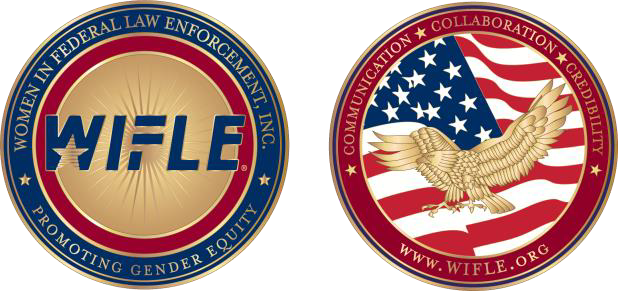 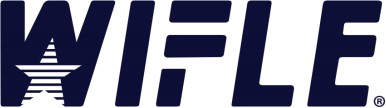 WOMEN IN FEDERAL LAW ENFORCEMENT ANNOUNCES THE 2024 AWARDS PROGRAM IS OPEN FOR NOMINATIONSDeadline to File: Wednesday, May 1, 2024 Awardees Announced: Friday, May 31, 2024 Each Agency may Submit 3 Nominees Per Award.Awards will be presented at the 2024 Awards Luncheon during the WIFLE Annual Leadership Training on Wednesday, August 7, 2024, in Alexandria, Virginia.Award Nomination Forms and Criteria AttachedJulie Y. Cross Award®Outstanding Federal Law Enforcement Employee Outstanding Advocate for Women in Federal Law EnforcementWIFLE Leadership AwardElizebeth Smith Friedman Intelligence Award of Excellence Top ProsecutorWIFLE Partnership Award - Outstanding Contribution of a State or Local Officer Serving on a Federal Task ForcePlease send nominations electronically to: wifle@comcast.netIMPORTANT: Deadline for filing is May 1, 2024. No extensions will be granted.Thank you for your support and for taking the time to have your employees considered for recognition.Sincerely,Catrina M. BonusPresident, WIFLE Foundation, Inc.Executive Director, Women in Federal Law Enforcement, Inc.WIFLE FOUNDATION, INC.Suite 102, PMB-204 2200 Wilson Blvd. Arlington, VA 22201Phone: (301) 805-2180 | Web: www.WIFLEFoundation.org | Email: WIFLE@comcast.netNOMINEE INFORMATIONName:		Agency:		Address:		Business Telephone: 	E-Mail: 	Position: 	Years of Government Service: 	AGENCY INFORMATIONSignature of Nominating Official: 	Title of Nominating Official: 	Nominating Agency: 	Name of Agency Official to be notified of final award selections:Name: 	Telephone: 	E-Mail:	IMPORTANT: The deadline for Nominations is May 1, 2024.No extensions will be granted.Narrative justification must be no longer than three typed written pages. Attach the narrative justification to this cover sheet and submit it to wifle@comcast.net.Please Note: Each agency may submit only 3 nominees per award.NOMINEE INFORMATIONName:		Agency:		Address:		Business Telephone: 	E-Mail: 	Position: 	Years of Government Service: 	AGENCY INFORMATIONSignature of Nominating Official: 	Title of Nominating Official: 	Nominating Agency: 	Name of Agency Official to be notified of final award selections:Name:	Telephone: 	E-Mail: 	IMPORTANT: The deadline for Nominations is May 1, 2024.No extensions will be granted.Narrative justification must be no longer than three typed written pages. Attach the narrative justification to this cover sheet and submit it to wifle@comcast.net.Please Note: Each agency may submit only 3 nominees per award.NOMINEE INFORMATIONName:		Agency:		Address:		Business Telephone: 	E-Mail: 	Position: 	Years of Government Service: 	AGENCY INFORMATIONSignature of Nominating Official: 	Title of Nominating Official: 	Nominating Agency: 	Name of Agency Official to be notified of final award selections:Name:	Telephone: 	E-Mail: 	IMPORTANT: The deadline for Nominations is May 1, 2024.No extensions will be granted.Narrative justification must be no longer than three typed written pages. Attach the narrative justification to this cover sheet and submit it to wifle@comcast.net.Please Note: Each agency may submit only 3 nominees per award.NOMINEE INFORMATIONName:		Agency:		Address:		Business Telephone: 	E-Mail: 	Position: 	Years of Government Service: 	AGENCY INFORMATIONSignature of Nominating Official: 	Title of Nominating Official: 	Nominating Agency: 	Name of Agency Official to be notified of final award selections:Name: 	Telephone: 	E-Mail: 	IMPORTANT: The deadline for Nominations is May 1, 2024.No extensions will be granted.Narrative justification must be no longer than three typed written pages. Attach the narrative justification to this cover sheet and submit it to wifle@comcast.net.Please Note: Each agency may submit only 3 nominees per award.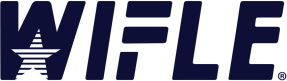 WIFLE 2024 Awards Program NOMINATION FORM:The Elizebeth Smith Friedman Intelligence Award of Excellence WIFLE Intelligence AwardNOMINEE INFORMATIONName:		Agency:		Address:		Business Telephone: 	E-Mail: 	Position: 	Years of Government Service: 	AGENCY INFORMATIONSignature of Nominating Official: 	Title of Nominating Official: 	Nominating Agency: 	Name of Agency Official to be notified of final award selections:Name: 	Telephone: 	E-Mail: 	IMPORTANT: The deadline for Nominations is May 1, 2024.No extensions will be granted.Narrative justification must be no longer than three typed written pages. Attach the narrative justification to this cover sheet and submit it to wifle@comcast.net. Please Note: Each agency may submit only 3 nominees per award.NOMINEE INFORMATIONName:		Agency:		Address:		Business Telephone: 	E-Mail: 	Position: 	Years of Government Service: 	AGENCY INFORMATIONSignature of Nominating Official: 	Title of Nominating Official: 	Nominating Agency: 	Name of Agency Official to be notified of final award selections:Name:	Telephone: 	E-Mail: 	IMPORTANT: The deadline for Nominations is May 1, 2024.No extensions will be granted.Narrative justification must be no longer than three typed written pages. Attach the narrative justification to this cover sheet and submit it to wifle@comcast.net.Please note: Each judicial district or DOJ Main Office may submit 3 nominees per award.NOMINEE INFORMATIONName:		Position: 	Agency:		Name of Task Force: 	Address:		Telephone: 	E-Mail: 	Years of Service: 	AGENCY INFORMATIONSignature of Federal Agency Nominating Official: 	Title of Nominating Official: 	Nominating Agency: 	State or Local Commanding Officer: 	Signature: 	Title of Commanding Officer: 	Name of Agency Official to be notified of final award selections:Name: 	Telephone: 	E-Mail: 	IMPORTANT: The deadline for Nominations is May 1, 2024.No extensions will be granted.Narrative justification must be no longer than three typed written pages. Attach narrative justification to this cover sheet and submit to wifle@comcast.net.Please Note: Each judicial district or Federal Law Enforcement Agency may submit 3 nominees per award.WIFLE 2024 Awards Program NOMINATION FORM:JULIE Y. CROSS AWARD®This is WIFLE’s highest honor.Criteria:Displayed an unusual degree of courage, stamina, and willingness to go above and beyond the call of duty resulting in an exceptional heroic achievement in law enforcement.Act took place between January 1, 2023, and December 31, 2023.Eligibility: All full-time, sworn federal law enforcement officers. The employee must be on active duty as of February 1, 2024, to be nominated.WIFLE 2024 Awards Program NOMINATION FORM:OUTSTANDING FEDERAL LAW ENFORCEMENT EMPLOYEECriteria:Sustains a superior level of performance.Serves as a role model for women in law enforcement.Three accomplishments must be cited within a five- year period.One example must have occurred between January 1, 2023, and December 31, 2023.Eligibility: All full-time law enforcement personnel, sworn and non-sworn. The employee must be on active duty as of February 1, 2024.WIFLE 2024 Awards Program NOMINATION FORM:OUTSTANDING ADVOCATE FOR WOMEN IN FEDERAL LAW ENFORCEMENTCriteria:Contribution(s) must be substantial and have a broad impact in one or all areas of recruiting, retaining, or promoting women in law enforcement.Show evidence that the individual cited is an advocate, advisor, and leader in the continued support of women in law enforcement.Contribution(s) or evidence presented must have occurred (or the impact continues to occur) between January 1, 2023, and December 31, 2023.Eligibility: All full-time federal employees, sworn and non-sworn. The employee must be on active duty as of February 1, 2024.WIFLE 2024 Awards Program NOMINATION FORM:WIFLE LEADERSHIP AWARDCriteria:Displayed initiative and effective federal law enforcement/private industry partnership in creating a system or model that prevents crimes. The model may have been developed as a result of learning from past crimes, or as a result of thinking proactively and creatively about what can be done to prevent certain crimes from occurring again.Act took place between January 1, 2023, and December 31, 2023.Eligibility:-All full-time, sworn and non-sworn Federal law enforcement officers.-All nominees must be full-time government employees as of February 1, 2024.WIFLE 2024 Awards Program NOMINATION FORM:TOP PROSECUTOR AWARDCriteria:Demonstrates exceptional work in obtaining a conviction for individual(s) engaged in the following crimes: trafficking of women or children for sexual exploitation or any individual for forced labor; committed or attempted to commit a crime of violence against women or any minority group; committed a civil rights violation; committed any terrorist-related violation against the United States; or, committed any corporate or governmental fraud.Prosecution must have occurred between January 1, 2023, and December 31, 2023.Eligibility:-All full-time Federal prosecutors. An individual or a group may be nominated.-All nominees must be full-time government employees as of February 1, 2024.WIFLE 2024 Awards Program NOMINATION FORM:WIFLE PARTNERSHIP AWARD - OUTSTANDING CONTRIBUTION OF A STATE OR LOCAL OFFICER SERVING ON A FEDERALTASK FORCECriteria:Demonstrates exceptional investigative work in a task force group or in a task force environment investigating individual(s) or group engaged in the following crimes: trafficking of women or children for sexual exploitation or forced labor; crime(s) of violence against women or any minority group; civil rights violation(s); anyterrorist-related violation against the United States; or any corporate or governmental fraud.State or local officer serves as a vital member of the team, demonstrates exemplary conduct and willingness to advance the objectives of the task force, and is recognized by the supervision/management of the department and the federal agency for those attributes.Individual nominated serves as a role model for women in law enforcement.Investigation must have concluded or been adjudicated between January 1, 2023, and December 31, 2023.Eligibility:-All full-time sworn State or Local Law Enforcement Officers.-All nominees must be full-time employees with theiragency/department as of February 1, 2024.